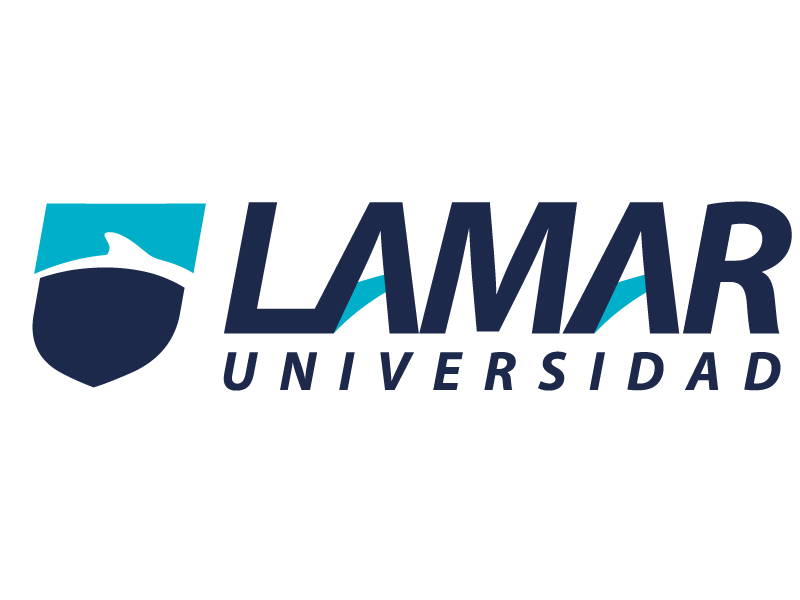 Sergio Alejandro MurguíaDaniel Rojas TapiaNomenclatura InorgánicaClásica.Stock.Sistemática.Se refiere al nombre que resulta de la combinación de 2 palabras que establecen la identificación de un compuesto, basándose en la función química que lo constituye.Consiste en colocar entre paréntesis e inmediatamente después del nombre del elemento un número romano que indica el estado de oxidación del mismo.Es el que indica la naturaleza y las proporciones de los constituyentes de una sustancia. Formado a base de un sistema de prefijos y sufijos, que indican en el primer caso la estequiometria y en el segundo caso la naturaleza de las especies implicadas.EjemplosEjemplosEjemplosH2SO4: ácido hiposulfuroso.Au2O: óxido auroso.Ni2O3: óxido niquélico.FeO: Óxido de hierro (II).Fe3O4: Óxido de hierro (III).CrO3: Óxido de cromo (VI).BeCI3: Tricloruro de boro.CO: Monóxido de carbono.N2O4: Tetraoxido de dinitrogeno.